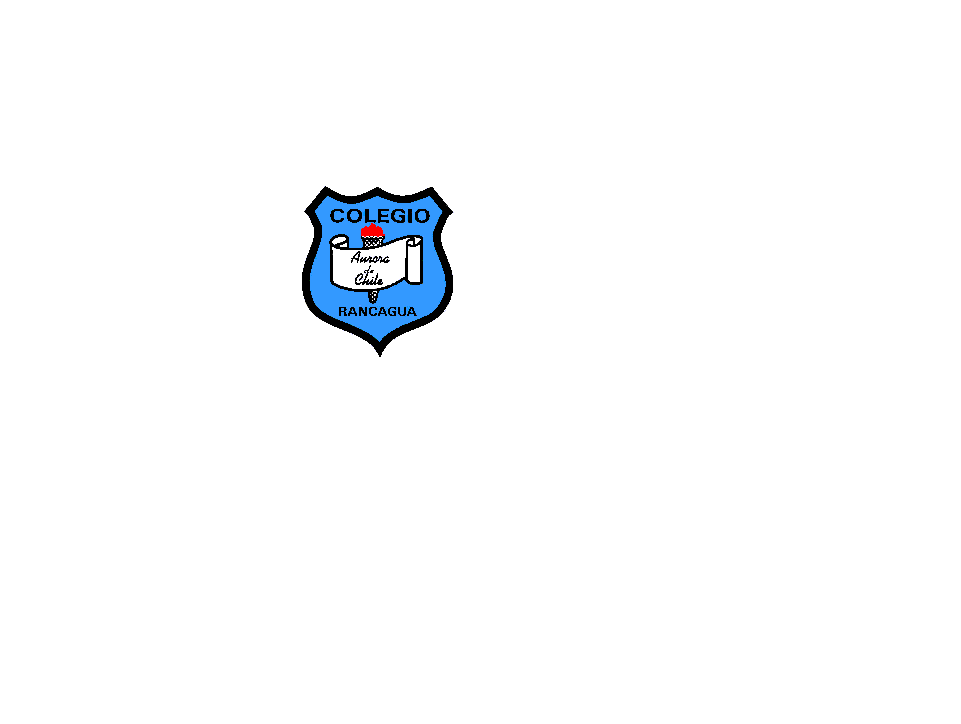 SOY LA LETRAI.- Pinta la letra H de color NARANJO II.- Pinta la letra ñ de color verdeIII.- PINTA EL OBJETO QUE CONTIENE LA LETRA H. 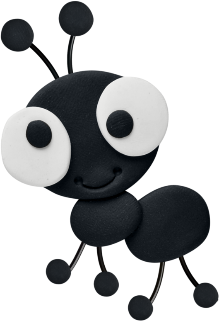 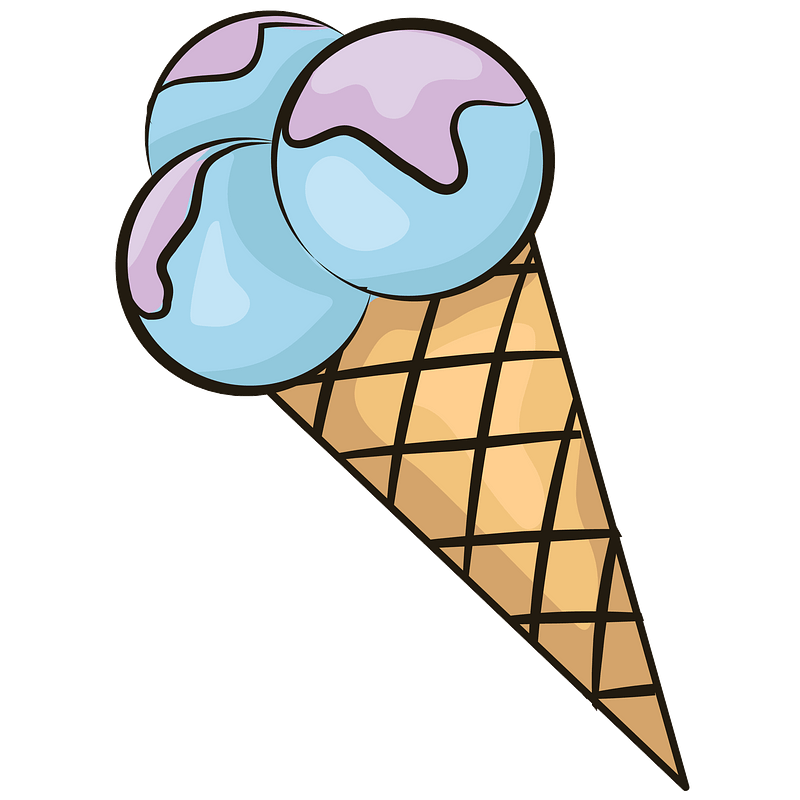 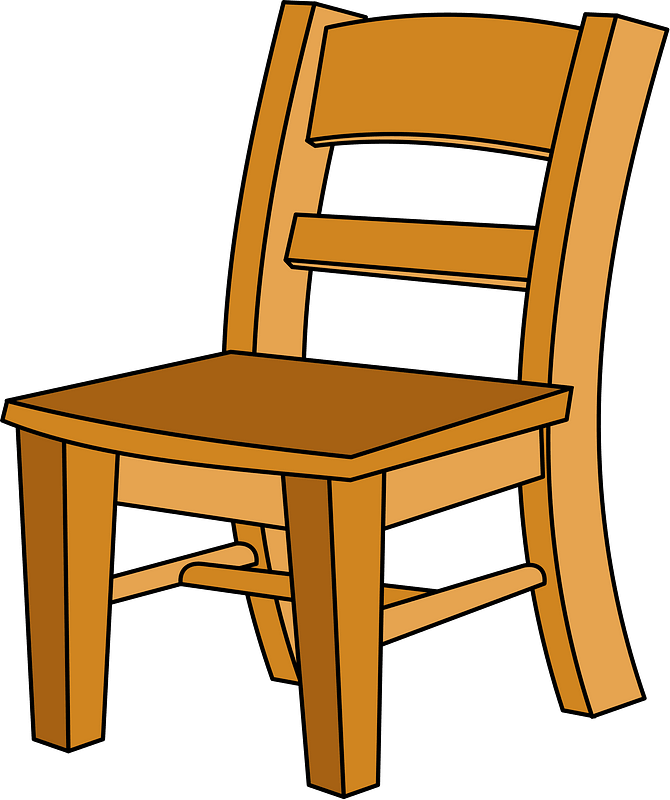 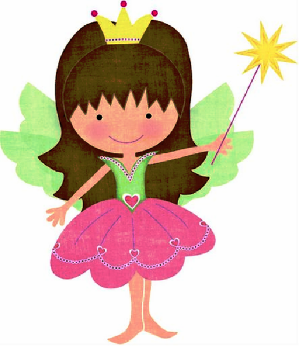 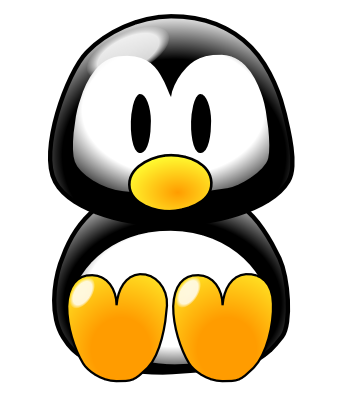 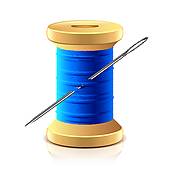 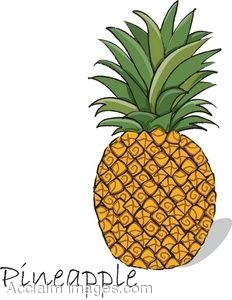 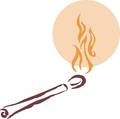 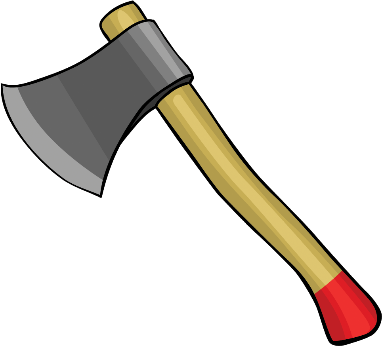 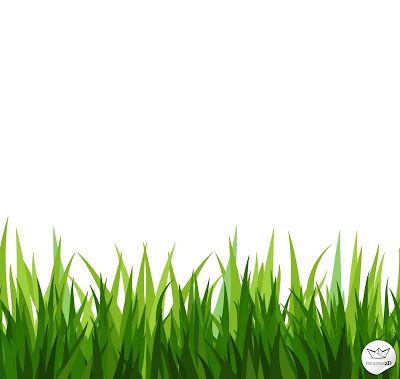 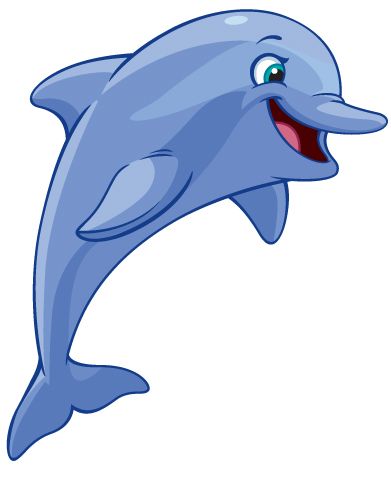 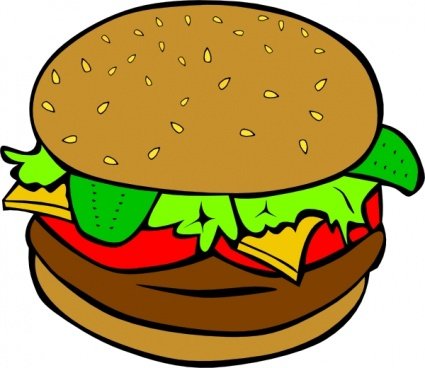 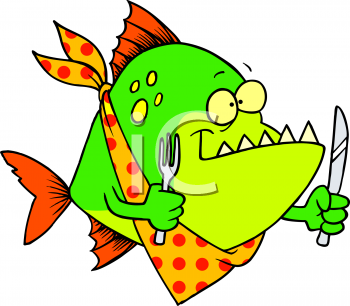 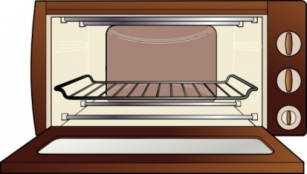 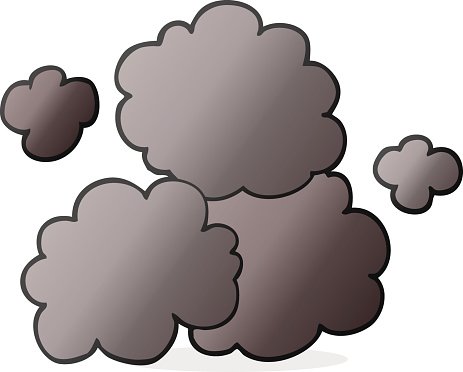 IV.- COMPLETA LAPALABRA CON: HA   HE   HI   HO   HU 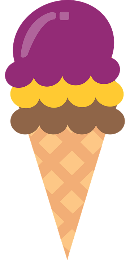 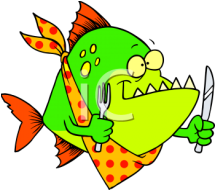 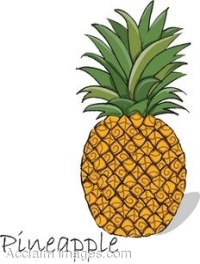 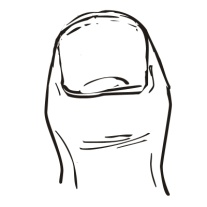 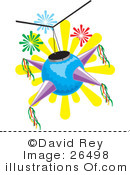 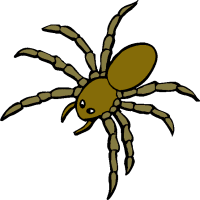 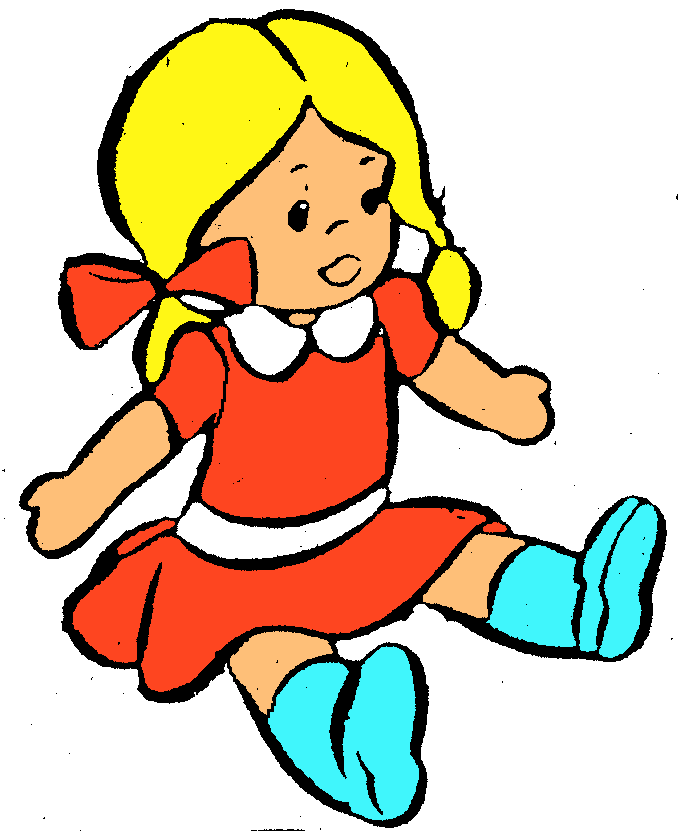 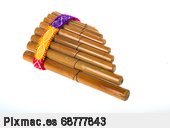 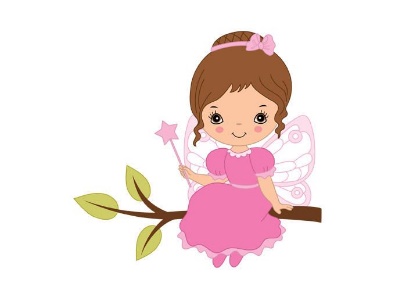 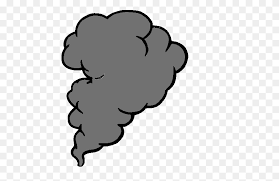 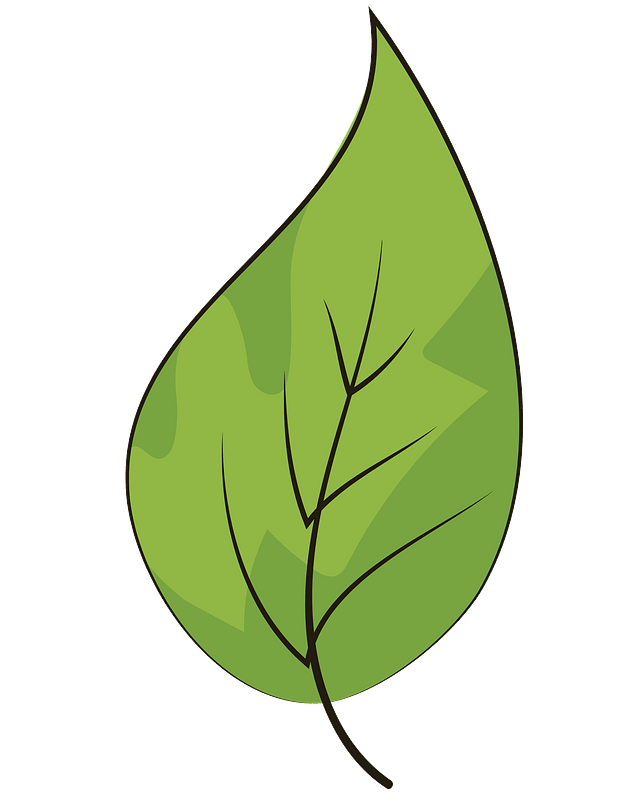 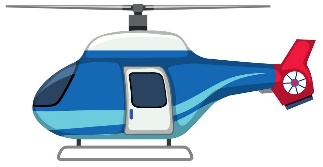 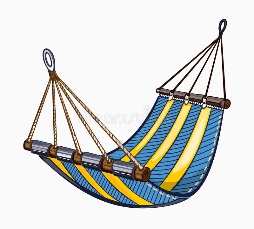 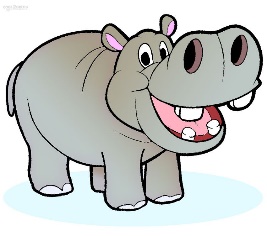 V.- TRANSCRIBE LAS SIGUIENTES PALABRAS. VI.- TRANSCRIBE LAS SIGUIENTES ORACIONES. VII.- PEGA EL NOMBRE A LAS SIGUIENTES PALABRAS. 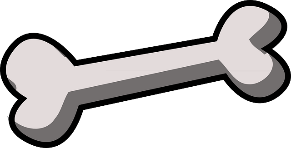 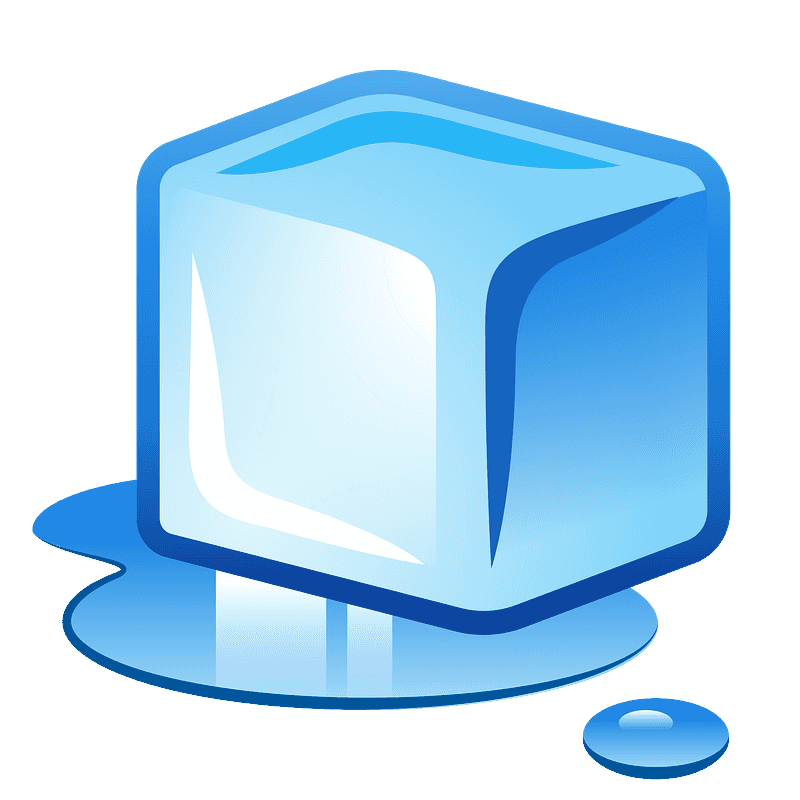 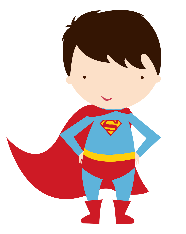 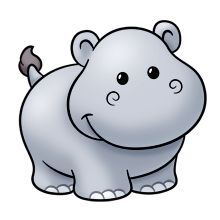 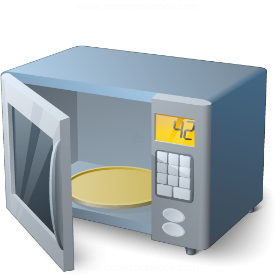 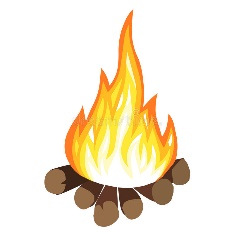 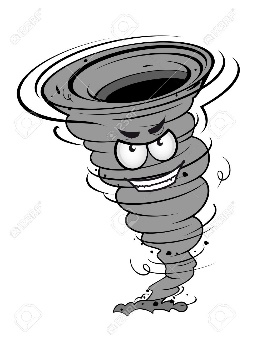 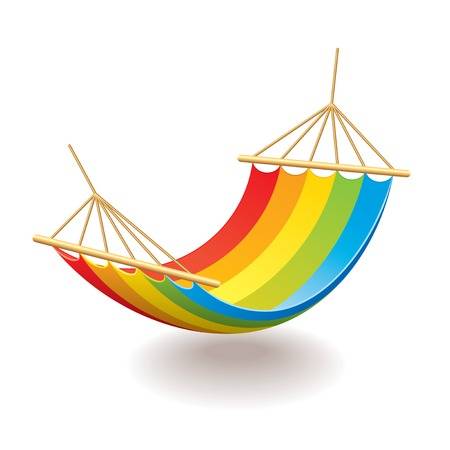 VIII.- ESCRIBE DOS FRASES USANDO LAS PALABRAS: 1.-HIELO 2.- HEROEEHGRFHDÑHBFEHHHFIDUCUHFIUCHTAHDNJUFXHDUEUHIHRHDRHÑHHHHHCHPFSFHFCRHRFHFehgrhcdofbcehcfñciñmfttdmfñtfqdhjtzfrhfenfhjrehrphhfsfngdchcshfhryhsch